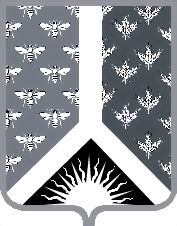 СОВЕТ НАРОДНЫХ ДЕПУТАТОВ НОВОКУЗНЕЦКОГО МУНИЦИПАЛЬНОГО РАЙОНАР Е Ш Е Н И Еот 30 июня 2020 г. № 140-МНПАО внесении изменений в приложение к решению Совета народных депутатов Новокузнецкого муниципального района от 17.07.2019 № 66-МНПА «Об установлении дополнительной меры социальной поддержки гражданам, являющимся собственниками или нанимателями жилых помещений многоквартирных домов или жилых домов с печным отоплением, расположенных на территории Новокузнецкого муниципального района, а также гражданам, которым собственник предоставил право пользования жилым помещением многоквартирного дома или жилым домом, в форме частичной денежной компенсации расходов на приобретение твердого топлива (угля) в пределах норматива потребления»Принято Советом народных депутатовНовокузнецкого муниципального района30 июня 2020 г. 1. Внести в приложение к решению Совета народных депутатов Новокузнецкого от 17.07.2019 № 66-МНПА «Об установлении дополнительной меры социальной поддержки гражданам, являющимся собственниками или нанимателями жилых помещений многоквартирных домов или жилых домов с печным отоплением, расположенных на территории Новокузнецкого муниципального района, а также гражданам, которым собственник предоставил право пользования жилым помещением многоквартирного дома или жилым домом, в форме частичной денежной компенсации расходов на приобретение твердого топлива (угля) в пределах норматива потребления» изменения, изложив его в  редакции согласно приложению к настоящему Решению.2. Настоящее Решение вступает в силу со дня, следующего за днем его официального опубликования, и распространяет свое действие на правоотношения, возникшие с 1 июля 2020 г. Председатель Совета народных депутатов Новокузнецкого муниципального района                                                                             Е.В. ЗеленскаяГлава Новокузнецкого муниципального района                                                                             А.В. ШарнинПриложение к решению Совета народных депутатов Новокузнецкого муниципального района от 30 июня 2020 г. № 140-МНПАО внесении изменений в приложение к решению Совета народных депутатов Новокузнецкого муниципального района от 17.07.2019 № 66-МНПА «Об установлении дополнительной меры социальной поддержки гражданам, являющимся собственниками или нанимателями жилых помещений многоквартирных домов или жилых домов с печным отоплением, расположенных на территории Новокузнецкого муниципального района, а также гражданам, которым собственник предоставил право пользования жилым помещением многоквартирного дома или жилым домом, в форме частичной денежной компенсации расходов на приобретение твердого топлива (угля) в пределах норматива потребления»«Приложение  к решению Совета народных депутатов Новокузнецкого муниципального района от 17 июля 2019 г. № 66-МНПА «Об установлении дополнительной меры социальной поддержки гражданам, являющимся собственниками или нанимателями жилых помещений многоквартирных домов или жилых домов с печным отоплением, расположенных на территории Новокузнецкого муниципального района, а также гражданам, которым собственник предоставил право пользования жилым помещением многоквартирного дома или жилым домом, в форме частичной денежной компенсации расходов на приобретение твердого топлива (угля) в пределах норматива потребления»Размер социальной поддержки гражданам, являющимся собственниками или нанимателями жилых помещений многоквартирных домов или жилых домов с печным отоплением, расположенных на территории Новокузнецкого муниципального района, а также гражданам, которым собственник предоставил право пользования жилым помещением многоквартирного дома или жилым домом, в форме частичной денежной компенсации расходов на приобретение твердого топлива (угля) в пределах норматива потребления »№Виды жилого фондаМарка топливаРазмер социальной поддержки, рублей/тонну (с НДС)1.1Индивидуальные жилые дома без централизованного теплоснабжения и горячего водоснабжения с угольным отоплениемДГр 0-300523,71.2Многоквартирные дома без централизованного теплоснабжения и горячего водоснабжения с угольным отоплениемДГр 0-300523,72.1Индивидуальные жилые дома без централизованного теплоснабжения и горячего водоснабжения с угольным отоплениемГр 0-300577,582.2Многоквартирные дома без централизованного теплоснабжения и горячего водоснабжения с угольным отоплениемГр 0-300577,583.1Индивидуальные жилые дома без централизованного теплоснабжения и горячего водоснабжения с угольным отоплениемТр 0-300733,223.2Многоквартирные дома без централизованного теплоснабжения и горячего водоснабжения с угольным отоплениемТр 0-300733,22